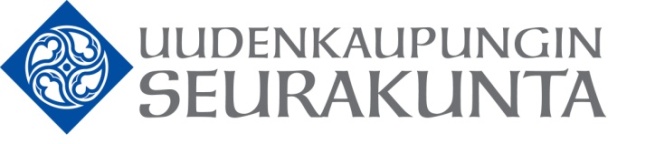 		K U U L U T U SSeurakuntavaalien ehdokasasetteluUudenkaupungin seurakunnassa toimitetaan kirkkolain (KL) 23 luvun 9 §:n 2 momentin mukaisesti 20.11.2022 seurakuntavaalit, jossa vuoden 2023 alusta alkavaksi nelivuotiskaudeksi valitaan 27 jäsentä kirkkovaltuustoon.Ehdokkaan vaalikelpoisuusKL:n 23 luvun 2 §:n ja 3 §:n mukaan vaalikelpoinen seurakunnan edellä mainittuun luottamustoimeen on ehdokas,joka viimeistään 15.9.2022 on merkitty tämän seurakunnan läsnä olevaksi jäseneksi, joka on konfirmoitu viimeistään 15.9.2022, ja joka täyttää 18 vuotta viimeistään 20.11.2022joka on kristillisestä vakaumuksesta tunnettu, joka ei ole vajaavaltainenjoka on antanut kirjallisen suostumuksensa ehdokkaaksi asettamiseen, joka ei ole tämän seurakunnan viranhaltija tai työsopimussuhteessa oleva työntekijä.Valitsijayhdistyksen perustamisasiakirja liitteineen mainittua vaalia varten on toimitettava 15.9.2022 kello 16.00 mennessä Uudenkaupungin seurakuntatoimistoon, joka on avoinna ma-to klo 9–13 sekä 15.9.2022 kello 9‒16.00.Seurakuntatoimiston osoite on: Koulukatu 6, Uusikaupunki.Valitsijayhdistyksen perustamisasiakirjoja liitteineen on saatavana seurakuntatoimistossa ja verkkosivuilta info.seurakuntavaalit.fi.Uusikaupunki 4.8.2022Uudenkaupungin seurakunnan vaalilautakunta